GIỚI THIỆU CUỐN SÁCH : “ CON MÈO DẠY HẢI ÂU BAY”Các con học sinh thân mến! Sách không chỉ là nguồn tri thức vô tận đối với mỗi người mà ngày càng có nhiều minh chứng khoa học cho thấy những tác động rất tốt của việc đọc sách đối với sự phát triển cả về thể chất lẫn trí tuệ và tâm hồn của trẻ thơ. Hôm nay cô muốn giới thiệu với các con một cuốn sách mà ngay từ tựa đề của nó đã là một nghịch lý, nội dung câu chuyện trong cuốn sách mỏng này cũng là một nghịch lý. Nhưng, rất ý nghĩa ở chỗ các giá trị sống lại được mở ra từ những nghịch lý đó. Cuốn “Con mèo dạy hải âu bay” là một kiệt tác của nhà văn Chi Lê nổi tiếng: Luis Sepúlveda: một nhà văn, nhà báo, đạo diễn, nhà cách mạng. Đây là quyển đầu tiên ông ấy sáng tác cho thiếu nhi. 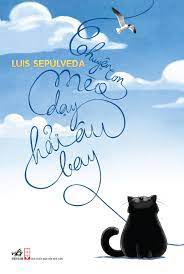 “Cầm cuốn sách trên tay, ngay hình thức bên ngoài, cuốn sách đã khiến chúng ta phải chú ý: cái nền màu xanh da trời với những áng mây trắng bồng bềnh, tựa đề cuốn sách được thiết kế và trình bày duyên dáng, ấn tượng. Hình ảnh một con hải âu tung cánh và một con mèo đen nổi bật trên bìa sách, các con có tò mò muốn mở cuốn sách ra không?Mở đầu chuyện là cảnh tả bến cảng Hamburg ngập nắng gió với đàn hải âu đang sải cánh trên nền trời xanh tự do. Kengah, cô hải âu có bộ lông màu bạc , đang cùng đàn của mình trên hành trình bay đến vịnh Biscay. Không may gặp sự cố trong lúc nghỉ ngơi nên cô bị che phủ bởi lớp váng dầu. Mặc dù rất tuyệt vọng về hoàn cảnh hiện tại của mình nhưng cô đã dốc hết sức bay vào bờ và xa hơn nữa là đến được ban công – nơi con mèo mun to đùng, mập ú, Zorba đang sưởi nắng. Vì thời gian gấp rút, cô đành giao lại quả trứng của mình cho Zorba cùng với ba lời hứa mà nó có trách nhiệm phải thực hiện thay cô: Con mèo sẽ không ăn quả trứng, trông nom quả trúng tới khi chim non ra đời và cuối cùng là sẽ dạy cho con hải âu bay. Đó quả là những chuyện vô cùng khó khăn với loài mèo! Nhưng dù sao thì Zorba cũng đã hứa với Kengah và nó sẽ phải giữ lời.Đồng hành cùng Zorba là những người bạn tốt bụng: Secretario, Đại Tá, Einstein, và một số nhân vật phụ khác. Với những tích cách đặc biệt cùng khả năng ứng phó của chúng trong mọi hoàn cảnh sẽ giúp cho câu chuyện thêm nổi bật và thú vị.Trọng trách mà Zorba phải gánh vác ngày càng to lớn khi chim non ra đời. “ Má!” tiếng gọi đầu tiên của chim non khi vừa bước ra khỏi vỏ trứng với Zorba. Nó lo cho con hải âu từng miếng ăn, giấc ngủ và luôn bảo vệ hải âu được an toàn.Thời gian trôi qua nhanh, chim non cũng trở thành cô hải âu xinh đẹp và trưởng thành hơn. Cô được bọn mèo đặt tên là Lucky, thực sự là một cô hải âu may mắn. Quan trọng hơn hết đó chính là thời điểm để bọn mèo dạy Lucky cách bay.Vào một ngày thích hợp, bọn chúng tụ tập đông đủ tại phòng đọc sách của Einstein. Zorba và các con mèo còn lại đứng trên giá sách quan sát Lucky học bay phía dưới, còn Einstein chăm chú hướng dẫn nội dung lý thuyết thật chính xác cho Lucky. Đến khi Lucky chuẩn bị cất cánh lần thứ nhất thì tất cả đều hồi hộp và mong đợi nhưng kết quả lại thất bại. Bởi mọi chuyện không đơn giản như chúng ta nghĩ. Sau nhiều lần cố thử lại và Lucky cứ thất bại liên tiếp từ lần này tới lần khác làm cô dần trở nên buồn bã, tuyệt vọng. Những lúc đó Zorba luôn bên cạnh để an ủi, động viên, tiếp thêm sức mạnh cho cô.Qua đây, ta có thể thấy được tình yêu thương giữa loài vật với nhau, mặc cho sự khác biệt về giống loài nhưng loài mèo vẫn luôn sẵn lòng giúp đỡ và chăm sóc cho Lucky thay cho Kengah. Đó là một thứ tình cảm đẹp làm cho người khác cảm động vô cùng. Để giúp Lucky bay được, bọn mèo đành phải dùng phương án cuối cùng: nhờ đến con người. Sau khi bàn luận xong, chúng quyết định tìm đến một thi sĩ – chủ của cô mèo trắng xinh đẹp, Angelina.Vào ngay đêm đó, từ tòa tháp chuông nhà thờ thánh Michael, Lucky đã dũng cảm cất cánh bay thật huy hoàng dưới cơn mưa lớn, lượn quanh nhà thờ và vô cùng biết ơn thi sĩ cũng như bọn mèo đã có công lao to lớn trong việc giúp đỡ nó.Mọi khó khăn đã chứng minh rằng sau thẳm bên trong chú mèo Zorba là một trái tim nhân hậu, tràn trề thứ tình cảm gọi là “yêu thương chân thành”. Chính thứ tình cảm này đã kéo cô bé chim hải âu nhỏ gần lại với mèo Zorba, bởi “Thật dễ dàng để chấp nhận và yêu thương một kẻ nào đó giống mình, nhưng để yêu thương ai đó khác mình thực sự rất khó khăn”. Vậy đấy, yêu thương là học cách chấp nhận sự khác biệt và không có ý định muốn biến người đó trở nên giống mình. Khi chúng ta yêu thương ai đó bằng tất cả sự chân thành, thì mọi định kiến và khác biệt chỉ là điểm tựa cho tình cảm cao đẹp trong loài mèo, loài người ấy được sâu sắc hơn thôi.Có thể chắc chắn một điều rằng Chuyện con mèo dạy hải âu bay sẽ là một tuyệt tác dành cho cả trẻ em và người lớn. Một câu chuyện khiến tâm hồn nở hoa, trong sáng và đẹp đẽ. Khi mở đến những trang sách cuối cùng, ta sẽ không chỉ đọng lại câu chuyện về thiên nhiên tươi sáng, sinh vật đáng yêu, dễ mến, mà bài học đạo đức, tấm lòng nhân hậu, quý giá của một con người với tự nhiên sẽ khiến cho mỗi chúng ta khó có thể quên được.Gia Lâm, ngày 01 tháng 10 năm 2021Người viếtMao Thùy Dương